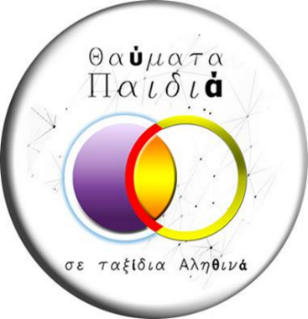 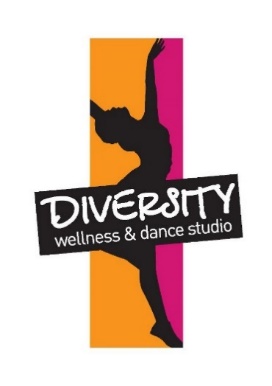 Στο κόστος συμπεριλαμβάνεται το καθημερινό γεύμα των παιδιών από γνωστό, αδειούχο προμηθευτή/εστιατόριο καθώς και το κόστος των λεωφορείων για την καθημερινή μεταφορά τους προς και από το Rancho Relaxo στη Σια.Χώροι αφετηρίας (πρωί) και άφιξης (μεσημέρι) λεωφορείων: Μακάριο Στάδιο και Παραμυθούπολη. Ηλικίες: 5 -14 ετών.Για εγγραφές για 1 ή 2 εβδομάδες  (νοουμένου ότι υπάρχει διαθεσιμότητα) το κόστος είναι  €160 ανά εβδομάδα.Για ΑΔΕΛΦΙΑ ΕΚΠΤΩΣΗ 10% στο συνολικό ποσό.ΠΕΡΙΟΡΙΣΜΕΝΟΣ ΑΡΙΘΜΟΣ ΘΕΣΕΩΝ (θα τηρηθεί σειρά προτεραιότητας με βάση την ημερομηνία εγγραφής). Προκαταβολή: €160. Πλήρης εξόφληση οφειλόμενου ποσού μέχρι τις 31 Μαίου 2022.Έγκαιρη Προκράτηση Θέσης(Εγγραφή μέχρι 6 Ιουνίου 2022)Εγγραφή χωρίς έκπτωση(Εγγραφές από 7 Ιουνίου 2022)1 εβδομάδα                        €150                        €1602 εβδομάδες                        €300                     €3203 εβδομάδες                         €420                     €4404 εβδομάδες                     €500                     €5205 εβδομάδες                     €560                     €600